Německý jazyk – 9. ročník – 21. 1. 2021Dobrý den deváťáci,posílám úkoly na dnešní den:Naučit se celou slovní zásobu M4L3 k ústnímu zkoušení už na druhé pololetíOpakovat si data – příště to bude písemně – př. am ersten April ………Naučit se časovat sloveso sollenAH= pracovní sešit – str. 33 cv. 10AH – str. 27 cv. 17 – přeložíte a pošlete k hodnocení – je to opakováníTento úkol pošlou také Malík a Keprda, jinak budou mít další pětky, a to už na druhé pololetí!!!!!!!!!!Úkoly pro Michelle:Do slovníčku si napíšeš zbytek slovní zásoby M2L3 a celou se ji naučíšPošleš vypracovaný závěrečný test, zadaný minulou hodinu, hodnocení bude už na druhé pololetíPřečteš si úvodní rozhovor dvou dívek v učebnici na str. 60Následně si uděláš na str. 60 cv. 2 – kde budeš doplňovat informace z rozhovoruV pracovním sešitě uděláš na str.41 cv. 1. a 2. a pošleš k hodnocení bez jakýchkoliv výmluv!!!Mějte se hezky Pospíšilová. Uslyšíme se na online výuce 26.1.2021. 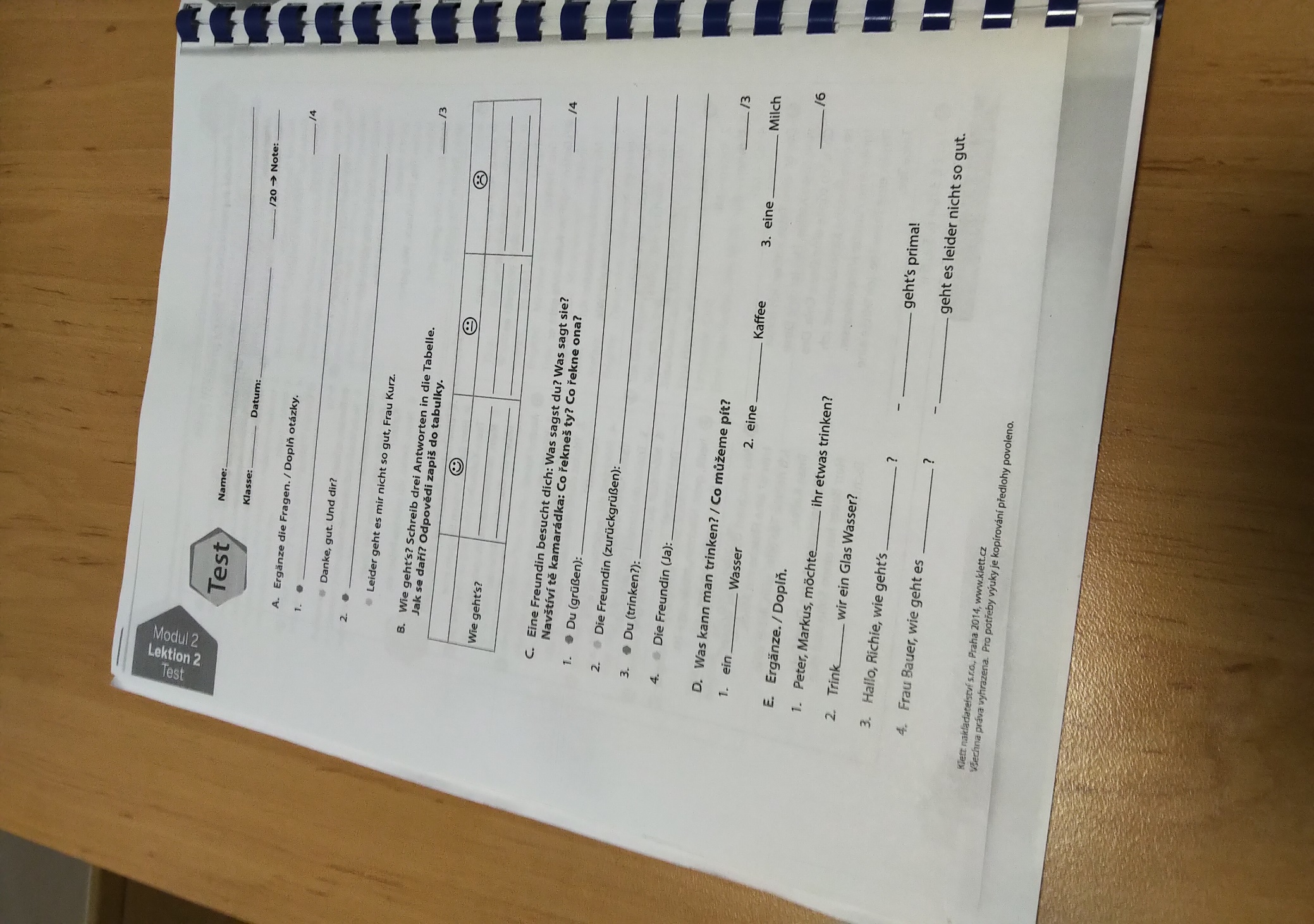 